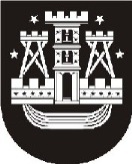 KLAIPĖDOS MIESTO SAVIVALDYBĖS ADMINISTRACIJOS DIREKTORIUSĮSAKYMASDĖL VIETOVĖS LYGMENS TERITORIJŲ PLANAVIMO DOKUMENTO KOREKTŪROS RENGIMO TIKSLŲNr.KlaipėdaVadovaudamasis Lietuvos Respublikos teritorijų planavimo įstatymo 24 straipsnio 5 dalimi ir Klaipėdos miesto savivaldybės administracijos direktoriaus 2021 m. spalio 6 d. įsakymu Nr. AD2-1929 „Dėl pritarimo vietovės lygmens teritorijų planavimo dokumento koregavimo iniciatyvai“:1. Nustatau, kad pradedama rengti vietovės lygmens teritorijų planavimo dokumento – Žemės sklypų buvusiame Tauralaukio kaime, kadastriniai Nr. 2101/0039:394 ir 2101/0039:416, Klaipėdoje, detaliojo plano, patvirtinto Klaipėdos miesto savivaldybės administracijos direktoriaus 2016 m. liepos 8 d. įsakymu Nr. AD1-2163 „Dėl Žemės sklypų buvusiame Tauralaukio kaime, kadastriniai Nr. 2101/0039:394 ir 2101/0039:416, Klaipėdoje, detaliojo plano patvirtinimo“, korektūra suplanuotos teritorijos dalyje – žemės sklypams Bangpūčio g. 15 ir Tauro 13-oji g. 6, keičiant Žemės sklypų buvusiame Tauralaukio kaime, kadastriniai Nr. 2101/0039:394 ir 2101/0039:416, Klaipėdoje, detaliojo plano, patvirtinto Klaipėdos miesto savivaldybės administracijos direktoriaus 2016 m. liepos 8 d. įsakymu Nr. AD1-2163, korektūrą suplanuotos teritorijos dalyje – žemės sklypams Bangpūčio g. 2, 13, 15, 17, 19, 21, patvirtintą Klaipėdos miesto savivaldybės administracijos direktoriaus 2021 m. balandžio 7 d. įsakymu Nr. AD1-444 „Dėl detaliojo plano korektūros patvirtinimo“. Korektūros rengimo tikslai – sujungti žemės sklypus Bangpūčio g. 15 ir Tauro 13-oji g. 6 bei nustatyti teritorijos naudojimo reglamento reikalavimus, neprieštaraujančius įstatymų ir kitų teisės aktų reikalavimams bei Teritorijų planavimo įstatymo 4 straipsnio 4 dalyje nurodytų teritorijų planavimo dokumentų sprendiniams. 2. Įpareigoju Urbanistikos ir architektūros skyrių parengti planavimo darbų programą, joje nustatyti nagrinėjamą teritoriją, ir teritorijų planavimo proceso inicijavimo sutarties projektą bei pateikti teritorijų planavimo dokumento korektūros rengimo iniciatorius.3. Įpareigoju Urbanistikos ir architektūros skyrių paskelbti šį įsakymą Klaipėdos miesto savivaldybės interneto svetainėje ir Lietuvos Respublikos teritorijų planavimo dokumentų rengimo ir teritorijų planavimo proceso valstybinės priežiūros informacinėje sistemoje (TPDRIS).Šis įsakymas gali būti skundžiamas Lietuvos administracinių ginčų komisijos Klaipėdos apygardos skyriui (H. Manto g. 37, 92236 Klaipėda) arba Regionų apygardos administraciniam teismui, skundą (prašymą) paduodant bet kuriuose šio teismo rūmuose, per vieną mėnesį nuo šio įsakymo paskelbimo dienos.Savivaldybės administracijos direktoriusGintaras Neniškis